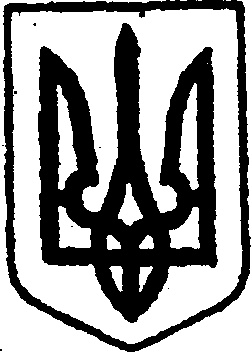 КИЇВСЬКА ОБЛАСТЬ ТЕТІЇВСЬКА МІСЬКА РАДА VIII СКЛИКАННЯ ЧЕТВЕРТА ПОЗАЧЕРГОВА СЕСІЯРІШЕННЯ 15.01.2021 р.                                                                          №  78 – 04 - VIIIПро зміну назви та затвердження Положення  комунальної установи «Тетіївський центр соціальних служб» Тетіївської міської ради         Керуючись статтями 25, 29 Закону України «Про місцеве самоврядування в Україні», враховуючи рекомендації депутатської комісії з питань соціального захисту, охорони здоров’я, освіти, молоді і спорту, Тетіївська міська рада                                              В И Р І Ш И Л А:1. Змінити назву комунальної установи  «Тетіївський   районний центр соціальних служб  для дітей, сім’ї та молоді» Тетіївської РДА  на комунальна установа «Тетіївський  центр соціальних служб» Тетіївської міської ради. 2. Затвердити  Положення комунальної установи «Тетіївський  центр соціальних служб» Тетіївської  міської ради  (додаток № 1).3. Затвердити штатну чисельність  комунальної установи «Тетіївський  центр соціальних служб» Тетіївської міської ради  у кількості згідно з додатком № 2.  4. Директору комунальної установи «Тетіївський  центр соціальних служб» провести необхідні зміни в реєстраційних документах  згідно з чинним законодавством України.5. Контроль за виконанням цього рішення покласти на депутатську комісію з питань соціального захисту, охорони здоров’я, освіти, молоді і спорту.                     Міський голова                                        Б. БАЛАГУРА                                                                                  Додаток                                                                   до рішення  четвертої позачергової                                                                   сесії   міської ради  VIII скликання                                                                   від  15 січня 2021 р.  № 78 - 04 - VІІІ          .ПОЛОЖЕННЯ Комунальної установи «Тетіївський  центр соціальних служб» Тетіївської міської ради 1. Тетіївський  центр соціальних служб (далі – Тетіївський ЦСС) є комунальною установою, що проводить соціальну роботу із сім’ями, дітьми та молоддю, які належать до вразливих груп населення та/або перебувають у складних життєвих обставинах, і надає їм соціальні послуги.2. Тетіївський ЦСС утворюється, реорганізується та ліквідується Тетіївською міською радою, яка є його засновником, у порядку, передбаченому законодавством, з урахуванням потреб Тетіївської територіальної громади.3. Тетіївський ЦСС є юридичною особою код за ЄДРПОУ 26190446, має самостійний баланс, рахунки в органах Казначейства, печатку із своїм найменуванням, штампи та бланки.Повне найменування – Комунальна установа «Тетіївський  центр соціальних служб» Тетіївської міської ради, скорочене найменування - Тетіївський ЦСС.Координує діяльність Тетіївського ЦСС заступник голови  Тетіївської міської ради відповідно до розподілу функціональних обов’язків.Діяльність Тетіївський ЦСС повинна відповідати критеріям діяльності надавачів соціальних послуг.4. Методичний та інформаційний супровід діяльності Тетіївський ЦСС забезпечує  Київський обласний центр соціальних служб.5. Тетіївський ЦСС у своїй діяльності керується Конституцією та законами України, актами Президента України і Кабінету Міністрів України, наказами Мінсоцполітики, Держсоцслужби, іншими нормативно-правовими актами у сфері соціальної роботи та надання соціальних послуг, рішеннями Тетіївської міської ради та її виконавчого комітету, цим Положенням.6. Тетіївський ЦСС проводить свою діяльність за принципами гуманізму, забезпечення рівних прав та можливостей жінок і чоловіків, поваги до честі та гідності, толерантності, законності, соціальної справедливості, доступності та відкритості, неупередженості та безпечності, добровільності, індивідуального підходу, комплексності, конфіденційності, максимальної ефективності та прозорості використання надавачами соціальних послуг бюджетних та інших коштів, забезпечення високого рівня якості соціальних послуг.7. Основними завданнями Тетіївського ЦСС є:проведення соціально-профілактичної роботи, спрямованої на запобігання потраплянню у складні життєві обставини осіб та сімей з дітьми;надання особам і сім’ям з дітьми комплексу соціальних послуг відповідно до їх потреб згідно з переліком, затвердженим центральним органом виконавчої влади, який забезпечує формування та реалізацію державної політики у сфері сім’ї та дітей, з метою подолання складних життєвих обставин та мінімізації негативних наслідків таких обставин.8. Для реалізації своїх повноважень Тетіївський ЦСС може утворювати стаціонарні служби (відділи) та денні служби (відділи), що виконують окремі функції, зокрема:службу (відділ) соціальної роботи у громаді;мобільну бригаду соціально-психологічної допомоги особам, які постраждали від домашнього насильства та/або насильства за ознакою статі;притулок для осіб, які постраждали від домашнього насильства та/або насильства за ознакою статі.Відповідно до потреб Тетіївської територіальної громади у соціальних послугах у Тетіївському ЦСС можуть утворюватися:1) стаціонарні служби (відділи), що:виконують роботу із запобігання відмовам від новонароджених дітей;здійснюють соціально-психологічну реабілітацію дітей та соціальну адаптацію осіб із числа дітей-сиріт і дітей, позбавлених батьківського піклування;надають тимчасовий притулок сім’ям з дітьми;2) денні служби (відділи), що забезпечують:соціально-психологічну підтримку внутрішньо переміщених осіб, учасників антитерористичної операції, осіб, які брали участь у здійсненні заходів із забезпечення національної безпеки і оборони, відсічі і стримування збройної агресії Російської Федерації у Донецькій та Луганській областях і членів їх сімей;соціальний супровід сімей, які перебувають у складних життєвих обставинах;соціальний супровід прийомних сімей, дитячих будинків сімейного типу, сімей опікунів, піклувальників та усиновлювачів;соціальний патронаж дітей і молодих людей, які перебувають у конфлікті із законом;денний догляд за дітьми з інвалідністю, а також дітьми, яким не встановлено інвалідність, із тяжкими захворюваннями, розладами, травмами, станами, що дають право на надання їм відповідно до законодавства соціальних послуг;3) спеціалізовані служби підтримки осіб, які постраждали від домашнього насильства та насильства за ознакою статті, зокрема денний центр соціально-психологічної допомоги, службу первинного соціально-психологічного консультування;4) мобільну бригаду екстреного реагування.Тетіївський ЦСС може утворювати інші структурні підрозділи (служби), діяльність яких спрямовується на проведення соціальної роботи з сім’ями, дітьми та молоддю і надання їм соціальних послуг, з урахуванням потреб, визначених у відповідній адміністративно-територіальній одиниці.9. Тетіївський ЦСС відповідно до покладених на нього завдань:1) здійснює заходи щодо:запобігання потраплянню у складні життєві обставини осіб та сімей, упровадження новітніх соціальних технологій, спрямованих на недопущення, мінімізацію чи подолання складних життєвих обставин;виявлення отримувачів соціальних послуг та ведення їх обліку;соціальної та психологічної адаптації дітей-сиріт і дітей, позбавлених батьківського піклування, осіб з їх числа з метою підготовки до самостійного життя, організації наставництва;надання особам, які постраждали від домашнього насильства, та особам, які постраждали від насильства за ознакою статі, вичерпної інформації про їх права та можливість отримання допомоги;2) проводить оцінювання потреб осіб/сімей, які належать до вразливих груп населення та/або перебувають у складних життєвих обставинах, у соціальних послугах, визначає методи соціальної роботи, забезпечує психологічну підтримку;3) надає соціальні послуги відповідно до державних стандартів соціальних послуг, зокрема:соціального супроводу;консультування;соціальної профілактики;соціальної інтеграції та реінтеграції;соціальної адаптації;соціального супроводу сімей, в яких виховуються діти-сироти та діти, позбавлені батьківського піклування;кризового та екстреного втручання;представництва інтересів;посередництва (медіації);інші соціальні послуги відповідно до визначених потреб;4) забезпечує соціальне супроводження прийомних сімей і дитячих будинків сімейного типу;5) забезпечує соціальний патронаж осіб, які відбули покарання у вигляді обмеження або позбавлення волі на певний строк, а також звільнених від подальшого відбування зазначених видів покарань на підставах, передбачених законом;6) складає план реабілітації особи, яка постраждала від торгівлі людьми;7) вносить відомості до Реєстру надавачів та отримувачів соціальних послуг;8) проводить моніторинг та оцінювання якості наданих ним соціальних послуг;9) створює умови для навчання та підвищення кваліфікації фахівців, які надають соціальні послуги;10) взаємодіє з іншими суб’єктами системи надання соціальних послуг, а також з органами, установами, закладами, фізичними особами - підприємцями, які у Тетіївській територіальній громаді в межах своєї компетенції надають допомогу вразливим групам населення та особам/сім’ям, які перебувають у складних життєвих обставинах, та/або забезпечують їх захист;11) інформує жителів Тетіївської територіальної громади та кожного отримувача соціальних послуг у формі, доступній для сприйняття особами з будь-яким видом порушення здоров’я, про перелік соціальних послуг, які він надає, обсяг і зміст таких послуг, умови та порядок їх отримання;12) інформує жителів Тетіївської територіальної громади про сімейні форми виховання та проводить попередній відбір кандидатів у прийомні батьки, батьки-вихователі, патронатні вихователі;13) бере участь у визначенні потреб населення Тетіївської територіальної громади  у соціальних послугах, а також у розробленні та виконанні програм надання соціальних послуг, розроблених за результатами визначення потреб населення Тетіївської територіальної громади у соціальних послугах;14) готує статистичні та інформаційно-аналітичні матеріали стосовно наданих соціальних послуг і проведеної соціальної роботи, які подає засновнику;15) забезпечує захист персональних даних осіб, сімей, які перебувають у складних життєвих обставинах, інших вразливих категорій осіб, яким Тетіївським ЦСС надаватимуться соціальні послуги, а також осіб, що повідомили про перебування осіб/сімей у складних життєвих обставинах, відповідно до Закону України “Про захист персональних даних”.10. Тетіївський ЦСС має право:самостійно визначати форми та методи роботи;подавати до органів державної влади та органів місцевого самоврядування запити на інформацію, необхідну для організації надання соціальних послуг, та отримувати таку інформацію;залучати на договірній основі підприємства, установи, організації та волонтерів до надання соціальних послуг;залучати грошові кошти та інші ресурси (людські, матеріальні, інформаційні тощо), необхідні для надання соціальних послуг.11. Підставою для надання Тетіївським ЦСС соціальних послуг є:направлення особи/сім’ї для отримання соціальних послуг, результати оцінювання потреб особи/сім’ї у соціальних послугах.12. Прийняття рішення про надання соціальних послуг Тетіївським ЦСС, визначення їх обсягу, строку, умов надання та припинення, призначення фахівця, відповідального за ведення випадку особи/сім’ї, проводиться в порядку, передбаченому законодавством.13. Тетіївський ЦСС очолює директор, якого призначає на посаду та звільняє з посади в установленому законодавством порядку голова Тетіївської міської ради.14. Директор Тетіївського ЦСС:- здійснює керівництво Тетіївським ЦСС;- організовує роботу Тетіївського ЦСС, персонально відповідає за     виконання Тетіївським ЦСС визначених для нього завдань;- здійснює контроль за повнотою та якістю надання соціальних послуг особам, які перебувають у складних життєвих обставинах, відповідно до державних стандартів і нормативів;- забезпечує своєчасне подання звітів про роботу Тетіївського ЦСС до Тетіївської міської ради;- затверджує положення про структурні підрозділи (служби) Тетіївського ЦСС;- затверджує посадові інструкції працівників Тетіївського ЦСС;- призначає в установленому порядку на посаду та звільняє з посади працівників Тетіївського ЦСС;- затверджує правила внутрішнього розпорядку Тетіївського ЦСС та контролює їх виконання;- видає відповідно до компетенції накази та розпорядження, організовує та контролює їх виконання;- укладає договори, діє від імені Тетіївського ЦСС і представляє його інтереси;- розпоряджається коштами Тетіївського ЦСС в межах затвердженого кошторису;- забезпечує фінансово-господарську діяльність Тетіївського ЦСС, створення та розвиток матеріально-технічної бази для проведення комплексу заходів/ надання соціальних послуг особам, які перебувають у складних життєвих обставинах;- забезпечує проведення атестації працівників Тетіївського ЦСС в порядку, визначеному законодавством, та сприяє підвищенню їх кваліфікації;- вживає заходів до поліпшення умов праці, дотримання правил охорони праці, внутрішнього трудового розпорядку, санітарної та пожежної безпеки;-  несе персональну відповідальність за невиконання або неналежне виконання покладених на Тетіївський ЦСС завдань, реалізацію його повноважень, дотримання трудової дисципліни працівниками;  своєчасну і достовірну подачу інформацій та звітів, що входять до його компетенції, стан діловодства, правильне оформлення проектів рішень Тетіївської міської ради, розгляд заяв і звернень громадян, фізичних та юридичних осіб у терміни встановлені чинним законодавством;- виконує інші повноваження, передбачені законодавством.15. Положення, кошторис і штатний розпис Тетіївського ЦСС затверджуються органом, який його утворив.Примірний штатний норматив чисельності працівників  центрів соціальних служб затверджується Мінсоцполітики.16. Тетіївський ЦСС утримується за рахунок коштів місцевого бюджету, а також інших джерел, не заборонених законодавством.17. Соціальні послуги надаються центром за рахунок бюджетних коштів на безоплатній основі. 18. Умови оплати праці, тривалість робочого часу та відпусток працівників Тетіївського ЦСС встановлюються відповідно до законодавства.19. Тетіївський ЦСС забезпечує для працівників, які надають соціальні послуги:створення належних умов для професійної діяльності, у тому числі шляхом підвищення кваліфікації, супервізії;проведення профілактичного медичного огляду;захист професійної честі, гідності та ділової репутації, зокрема в судовому порядку;створення безпечних умов праці.20. Ведення діловодства, бухгалтерського обліку та статистичної звітності проводиться відповідно до законодавства.21. Моніторинг та оцінювання якості соціальних послуг проводиться відповідно до законодавства.22. Тетіївський ЦСС володіє та користується майном, яке передано йому на праві оперативного управління Тетіївською міською радою, юридичними та фізичними особами, а також майном, придбаним за рахунок коштів місцевого бюджету та інших джерел, не заборонених законодавством.Тетіївський МЦСС має право на придбання та оренду обладнання, необхідного для забезпечення його функціонування.23. Тетіївський ЦСС є неприбутковою організацією.24. Доходи Тетіївського ЦСС використовуються виключно для фінансування видатків на його утримання, реалізації мети (цілей, завдань) та напрямків діяльності, визначених Положенням.25. Не допускається розподіл доходів та видатків Тетіївського ЦСС серед його працівників (крім оплати їх праці, нарахування єдиного соціального внеску), та інших пов’язаних з ними осіб.26. У разі припинення діяльності Тетіївського ЦСС (у результаті його ліквідації, злиття, поділу, приєднання або перетворення) передача активів здійснюється одній або кільком неприбутковим організаціям відповідного виду або зараховується до доходу місцевого бюджету. 27. Припинення діяльності Тетіївського ЦСС здійснюється за рішенням Тетіївської міської ради або в іншому порядку, встановленому чинним законодавством України. Зміни і доповнення до цього Положення вносяться в порядку, встановленому для його прийняття.      Засновник Тетіївська міська рада, що є юридичною особою за законодавством України, місцезнаходження: Київська область, Білоцерківський район м. Тетіїв, вул. Я.Острозького, 5, зареєстрована Тетіївською районною державною адміністрацією від 15.02.2018 року, номер запису про включення відомостей про юридичну особу до ЄДР 1 349 120 0000 000760, код ЄДРПОУ 42096329, в особі  міського голови, що діє на підставі Закону України «Про місцеве самоврядування в Україні».           Міський голова                                             Б.БАЛАГУРА                                                                                Додаток  № 2                                                                  до рішення  четвертої позачергової                                                                   сесії   міської ради  VIII скликання                                                                   від  15 січня 2021 р.  № 78 - 04 - VІІІ          Структура, штатний розпис та тарифні розряди працівників  Тетіївського центру соціальних служб          Секретар міської ради                                       Н.ІВАНЮТА№ з/пНазва структурного підрозділу/  найменування посадиКількість штатних одиницьТарифний розрядАдміністративний персоналАдміністративний персоналАдміністративний персонал1Директор1152Заступник директора1143Бухгалтер110ВсьогоВсього3Відділ соціальної роботиВідділ соціальної роботиВідділ соціальної роботи1Начальник відділу1132Фахівець із соціальної роботи ІІ категорії1103Фахівець із соціальної роботи129ВсьогоВсього14ВСЬОГОВСЬОГО17